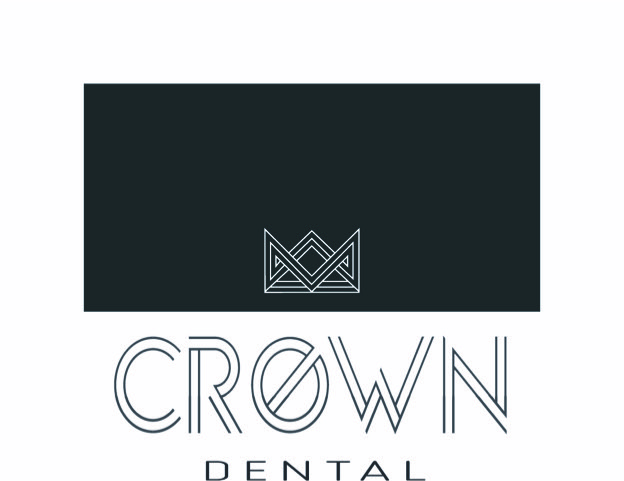                   HIPAA/Consent to Communicate- Patient acknowledgment form.  Crown Dental’s Notice of Privacy Practices (NPP) provides information about how we may use and disclose protected health information (PHI) about you.  The practice provides this form to comply with the Health Insurance Portability and Accountability Act (HIPAA).  The NPP contains a Patient Rights section describing your rights under the law.  Please review the Notice of Privacy Practices thoroughly before signing this acknowledgement form.  In the event that the terms of the Notice change, a revised copy will be made available to you.By signing this form, you acknowledge that our Practice may use and disclose PHI about you for treatment, payment and office procedures.  You have the right to request that we restrict how PHI about you is used or disclosed for treatment, payment or office procedures.I give permission for Crown Dental to leave a message, email or receive a letter regarding an appointment at:Cell: ________________________________ and/orEmail: _________________________________________and/orHome Address: _____________________________________________I give permission for Crown Dental to share medical/dental information with:1. Name: ______________________________________________ Relationship: ___________    Phone: _____________________________________________I assume responsibility to inform the practice of any changes in the above information.Patient’s Name (please print): ________________________________ Date: ________________Signature of Patient or Legal Guardian: ___________________________________________FLIP OVER TO NEXT PAGEFINANCIAL POLICYAssignment and ReleaseI the undersigned, have insurance with __________________________, and assign directly to Crown Dental all benefits, if any, otherwise payable to me for services rendered.  I understand that I am financially responsible for all charges whether or not paid by insurance.  I hereby authorize the doctor to release all information necessary to secure the payment of benefits.Date: _______________	Signature: ____________________________________________						Signature of patient/parent/legal guardianPatient Agreement and Financial PolicyI hereby agree to be responsible for the costs of care provided by Crown Dental and/or the dental team for myself or my dependent(s).  These include any deductibles and amounts not covered by insurance.  I also understand that it is my responsibility to be aware of any limitations, and benefits of my insurance policy.  Payment to this office is my responsibility and I am aware that if the insurance company does not reimburse the doctor, I am responsible for the total amount(s).I understand that because appointments are not double-booked, I must provide notice of cancellation at least 48 hours prior to my scheduled appointment time.  There will be a $25 fee applied to all appointments cancelled with less than 48 hours’ notice.  For appointments where major procedures are to be performed and are 90 minutes or more in length, a non-refundable reservation fee of 10% of the total procedure investment will be required.We make every effort to schedule appointments that are most convenient for you and that fit your personal schedule.  Because we do not schedule several patients at the same time, all appointments are reserved exclusively for you.  In return, we ask that you make every effort not to change your reserved dental appointment.I understand that for any treatment less than three hundred dollars ($300) payment in full is due at the time of service. I understand that after 60 days, any unpaid balance will incur a $10 billing fee. I understand that failure to pay amounts due to this office will result in my account being placed with a collection agency.  In the event that my account is further referred to an attorney, I agree to pay all collection and attorney fees. Date: ___________________Signature:  ______________________Minor/Child ConsentI, being the parent or legal guardian of ______________________, do here, by request and authorize the dental staff to perform necessary services for my child, including but not limited to radiographs (x-rays) and administration of anesthetics which are deemed advisable by the doctor, whether or not I am present at the actual appointment when the treatment is rendered.Date: _______________	Signature: ____________________________________________						Signature of patient/parent/legal guardian